Σ.Φ.Η.Ο.(Σταθμοί Φόρτισης Ηλεκτρικών Οχημάτων)ΔΗΜΟΣΙΑ ΔΙΑΒΟΥΛΕΥΣΗ(ΕΡΩΤΗΜΑΤΟΛΟΓΙΟ)Ο Δήμος Ιητών συμπεριλαμβάνεται στους 254 δήμους της χώρας που λαμβάνουν χρηματοδότηση από το Πράσινο Ταμείο για την εκπόνηση Σχεδίου Φόρτισης Ηλεκτρικών Οχημάτων (ΣΦΗΟ). Σκοπός του σχεδίου είναι η δημιουργία ενός δικτύου φορτιστών ικανού να εξυπηρετήσει τις ανάγκες τόσο των κατοίκων όσο και των επισκεπτών της περιοχής.Οι οδηγίες εκπόνησης των Σχεδίων Φόρτισης Ηλεκτρικών Οχημάτων στους Δήμους, προβλέπουν 1 σταθμό φόρτισης ανά 1.000 κατοίκους, άρα κατ ελάχιστον προβλέπεται η χωροθέτηση τουλάχιστον 2 σταθμών φόρτισης για τον Δήμο Ιητών.Με το «Σχέδιο Φόρτισης Ηλεκτρικών Οχημάτων του Δήμου Ιητών» συντάσσεται πρόταση, σε συνεργασία με εξωτερικό ανάδοχο, για χωροθέτηση 6 θέσεων φορτιστών σε ανοικτούς δημοτικούς χώρους στάθμευσης και σε θέσεις παρά το οδόστρωμα, με στόχο την προώθηση της ηλεκτροκίνησης στα όρια του Δήμου και την κάλυψη των αναγκών για επαναφόρτιση ηλεκτροκίνητων οχημάτων σε ορίζοντα πενταετίας.Στα πλαίσια της υλοποίησης του ΣΦΗΟ, πραγματοποιείται ανοιχτή ηλεκτρονική διαβούλευση με στόχο την καταγραφή των απόψεων τοπικών φορέων και πολιτών, σχετικά με την ηλεκτροκίνηση και την χωροθέτηση των σημείων φόρτισης ηλεκτρικών οχημάτων εντός των ορίων του δήμου, ώστε οι πολίτες να έχουν ενεργή συμμετοχή στην λήψη αποφάσεων. Στο πλαίσιο αυτό δημιουργήθηκε ερωτηματολόγιο σχετικά με προτεινόμενες θέσεις τοποθέτησης φορτιστών, που μπορεί να απαντηθεί  έως τις:20 Ιουνίου 2022Η συμμετοχή σας είναι εθελοντική και όπως ορίζει ο Κανονισμός Προστασίας Προσωπικών Δεδομένων (GDPR) το ερωτηματολόγιο είναι ανώνυμο. Τυχόν προσωπικά δεδομένα που ενδεχομένως προκύψουν, δεν θα χρησιμοποιηθούν για άλλους λόγους πέραν της παρούσης διαβούλευσης.Για την αποστολή του συμπληρωμένου ερωτηματολογίου ή για οποιαδήποτε διευκρίνιση, μπορείτε να επικοινωνείτε με Ναυπλιώτη Αναστάσιο στο e-mail:info@dimosios.grΤα αποτελέσματα της διαβούλευσης θα ληφθούν υπ' όψη για τον τελικό σχεδιασμό της χωροθέτησης των φορτιστών και την ολοκλήρωση της μελέτης.Η συμπλήρωση του ερωτηματολογίου διαρκεί λιγότερο από 5 λεπτά.Σας ευχαριστούμε για τη συμμετοχή σας.Διεύθυνση ηλεκτρονικού ταχυδρομείου * (Απαιτείται)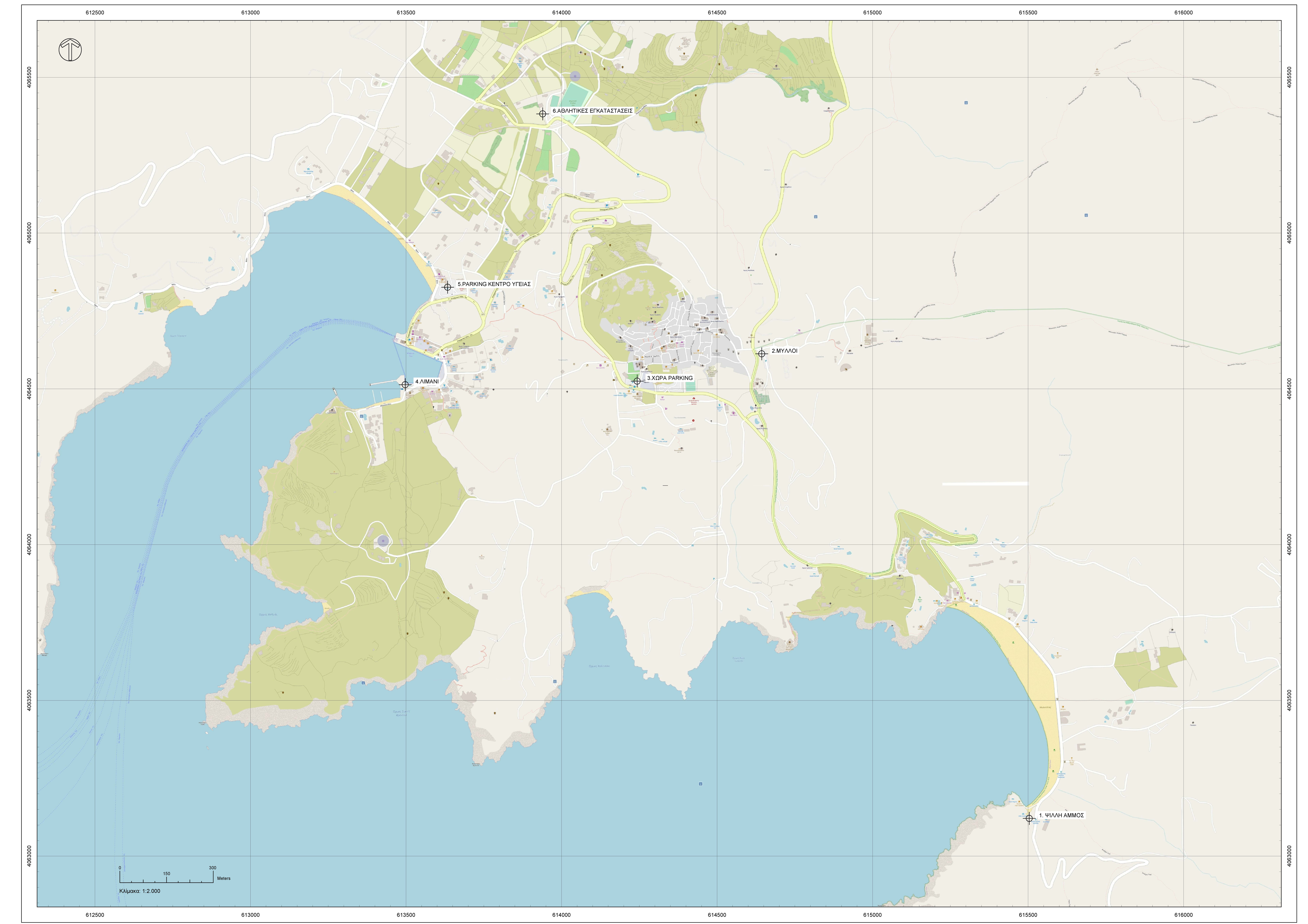 ΕΡΩΤΗΜΑΤΟΛΟΓΙΟΠοιά η σχέση σας με τον Δήμο ; * (Απαιτείται)Να επισημαίνεται μόνο μία απάντηση.Άλλο:	      Ποιά είναι η κύρια απασχόλησή σας;Να επισημαίνεται μόνο μία απάντηση.Κατοχή Οχημάτων στο νοικοκυριό σαςΝα επισημαίνεται μόνο μία απάντηση ανά σειρά.Σε ποιά περιοχή κατοικείτε;Σε ποιά περιοχή εργάζεστε;Ποιός είναι ο συνηθέστερος προορισμός σας για εργασία;Ποιός είναι ο συνηθέστερος προορισμός σας για εκπαίδευση;Ποιός είναι ο συνηθέστερος προορισμός σας για αγορές;Ποιός είναι ο συνηθέστερος προορισμός σας για αναψυχή / διασκέδαση;Ποιός είναι ο συνηθέστερος προορισμός σας για προσωπικά θέματα;Πόσο συχνά μετακινείστε εντός του Δήμου;Να επισημαίνεται μόνο μία απάντηση ανά σειρά.Ποιά γνώμη έχετε για τα ηλεκτρικά οχήματα ;Να επισημαίνεται μόνο μία απάντηση ανά σειρά.Διαθέτετε κάποιο ηλεκτρικό όχημα και αν ναι τί είδους;Να επισημαίνεται μόνο μία απάντηση ανά σειρά.Εάν δεν διαθέτετε ήδη ηλεκτρικό όχημα, σε πόσα χρόνια σκοπεύετε νααποκτήσετε;Να επισημαίνεται μόνο μία απάντηση ανά σειρά.Που σταθμεύετε συνήθως το όχημα σας ;Να επισημαίνεται μόνο μία απάντηση.Ποια σημεία πιστεύετε ότι είναι πιο κατάλληλα για να τοποθετηθούν σημείαφόρτισης (1=Καθόλου Σημαντικό…. 5=Σημαντικό)Να επισημαίνεται μόνο μία απάντηση ανά σειρά.Ποιο από τα παρακάτω χαρακτηριστικά ενός φορτιστή ηλεκτρικών οχημάτωνθεωρείτε ποιό σημαντικό;Να επισημαίνεται μόνο μία απάντηση.Τι από τα πιο κάτω μπορεί να επηρεάσει την απόφασή σας για απόκτησηηλεκτρικού οχήματος;Να επισημαίνεται μόνο μία απάντηση.Θέλετε να προτείνετε κάποια επιπλέον σημεία φόρτισης(οδός/αριθμός/δημοτική ενότητα ή αναλυτική περιγραφή);Σχόλια - Παρατηρήσεις σχετικά με τα προτεινόμενα επιλεγμένα σημείαφόρτισηςe-mail:Μόνιμος κάτοικος και εργαζόμενοςΜόνιμος κάτοικος, εργαζόμενος σε άλλο ΔήμοΕργαζόμενος, μόνιμος κάτοικος σε άλλο ΔήμοΕπισκέπτης / ΠαραθεριστήςΙδιωτικός ΥπάλληλοςΔημόσιος ΥπάλληλοςΕλεύθερος επαγγελματίαςΑγρότηςΆνεργοςΣυνταξιούχοςΟικιακάΦοιτητήςΜαθητής12345ΙΧ ΑυτοκίνητοΕπαγγελματικό ΌχημαΔίκυκλοΠοδήλατοΗλεκτρικό ΠατίνιΚαθημερινά4-6 φορές την εβδομάδα1-3 φορέςτην εβδομάδαΣπάνιαΚαθόλουΕργασίαΕκπαίδευσηΑναψυχή / ψυχαγωγίαΑγορέςΔιακοπές / ΤουρισμόςΠροσωπικές ΥποθέσειςΚακήΜέτριαΚαλήΠολύ ΚαλήΔεν με ΕνδιαφέρειΗλεκτρικόΙΧ ΑυτοκίνητοΗλεκτρικό Επαγγελματικό ΌχημαΗλεκτρικό ΜηχανάκιΗλεκτρικό ΠοδήλατοΗλεκτρικόΠατίνιΝαιΌχιΙΧ ΑυτοκίνητοΕπαγγελματικό ΌχημαΜηχανάκιΠοδήλατοΠατίνιΣε λιγότεροαπό 5 έτηΣε 5 έως 10 έτηΣε περισσότερα από 10 έτηΔεν σκοπεύωνα αποκτήσωΙΧ ΑυτοκίνητοΕπαγγελματικό ΌχημαΜηχανάκιΠοδήλατοΠατίνιΕπί του δρόμουΣε πυλωτή / Γκαράζ κατοικίαςΣε δημόσιο χώρος στάθμευσηςΣε ιδιωτικό χώρο στάθμευσηςΣε ιδιωτική θέση επιχείρησηςΆλλο12345Κοντά στον τόπο κατοικίαςΚοντά στον τόπο εργασίαςΣε πρατήρια καυσίμωνΣε οργανωμένους χώρους στάθμευσηςΣε παρόδιες θέσεις στάθμευσηςΣε θέσεις στάθμευσης σε εμπορικά κέντραΚοντά σε σημεία συγκεντρώσεων λιανεμπορίου / αναψυχήςΣε σημεία όπου υπάρχουν ειδικές θέσεις στάθμευσης (πιάτσες ταξί κ.λπ)Σε τουριστικά σημεία (παραλίες / αξιοθέατα)Γρήγορη Φόρτιση - Υψηλότερη ΧρέωσηΧαμηλότερη Χρέωση - Πιο Αργή ΦόρτισηΑσφάλεια κατά την φόρτισηΤοποθέτηση σε συγκεκριμένο σημείο αναφοράςΑρχικό κόστος απόκτησηςΕπιδότηση αγοράςΕυκολία στάθμευσης (ειδικές θέσεις στάθμευσης για οχήματα φιλικά προς το   περιβάλλον)Επιδότηση για την εγκατάσταση οικιακού φορτιστήΑπαλλαγή από περιβαλλοντολογικούς φόρους και φόρους πολυτελείαςΕκτεταμένο δίκτυο δημόσια προσβάσιμων φορτιστών εντός αστικού ιστούΛωρίδες αποκλειστικής κυκλοφορίαςΠροστασία του περιβάλλοντος